UNDERGRADUATE CURRICULUM COMMITTEE (UCC) 
PROPOSAL FORM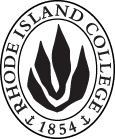 Cover page	scroll over blue text to see further important instructions: please read.N.B. DO NOT USE HIGHLIGHT, PLEASE DELETE THE WORDS THAT DO NOT APPLY TO YOUR PROPOSALALL numbers in section (A) need to be completed, including the impact ones.B.  NEW OR REVISED COURSES  DO NOT USE HIGHLIGHT. DELETE THIS WHOLE PAGE IF THE PROPOSAL DOES NOT INCLUDE A NEW OR REVISED COURSE.D. SignaturesChanges that affect General Education in any way MUST be approved by ALL Deans and COGE Chair.Changes that directly impact more than one department/program MUST have the signatures of all relevant department chairs, program directors, and relevant dean (e.g. when creating/revising a program using courses from other departments/programs). Check UCC manual 4.2 for further guidelines on whether the signatures need to be approval or acknowledgement.Proposals that do not have appropriate approval signatures will not be considered. Type in name of person signing and their position/affiliation.Send electronic files of this proposal and accompanying catalog copy to curriculum@ric.edu and a printed or electronic signature copy of this form to the current Chair of UCC. Check UCC website for due dates.D.1. Approvals:   required from programs/departments/deans who originate the proposal.  may include multiple departments, e.g., for joint/interdisciplinary proposals. D.2. Acknowledgements: REQUIRED from OTHER PROGRAMS/DEPARTMENTS IMPACTED BY THE PROPOSAL. SIGNATURE DOES NOT INDICATE APPROVAL, ONLY AWARENESS THAT THE PROPOSAL IS BEING SUBMITTED.  CONCERNS SHOULD BE BROUGHT TO THE UCC COMMITTEE MEETING FOR DISCUSSIONA.1. Course or programHPE 406 Program planning in health promotionHPE 406 Program planning in health promotionHPE 406 Program planning in health promotionHPE 406 Program planning in health promotionReplacing HPE 406 Health Program Planning and DevelopmentHPE 406 Health Program Planning and DevelopmentHPE 406 Health Program Planning and DevelopmentHPE 406 Health Program Planning and DevelopmentA. 1b. Academic unitSchool of EducationSchool of EducationSchool of EducationSchool of EducationA.2. Proposal typeRevision Revision Revision Revision A.3. OriginatorSoumyadeep MukherjeeDepartmentHealth and Physical Education (HPE)Health and Physical Education (HPE)Health and Physical Education (HPE)A.4. Context and Rationale This proposal would like to revise the title and prerequisites of HPE 406 to better reflect the course content.The proposed changes will apply to students enrolled in BS in Community & Public Health Promotion, including the concentrations of Public Health Promotion, Health and Aging, and Women’s Health. In addition, this will apply to those students enrolled in the BS in Wellness and Exercise Science (WES), who are planning to take this course.  .  This may also impact students in the BS in Health Care Administration (HCA) program who have planned to take HPE 406.Not all of the courses listed under the current prerequisites are relevant to the knowledge, and skills students are expected to acquire prior to enrolling in HPE 406, though students in CPHP and WES will still be taking both the BIOL courses being dropped by this proposal for their programs. Therefore, there will be no change in enrollments for the BIOL courses, it just gives them more flexibility as to when they take the HPE 406 in their programs. Furthermore, the existing course title is not reflective of this course’s actual focus on health promotion.  This proposal would like to revise the title and prerequisites of HPE 406 to better reflect the course content.The proposed changes will apply to students enrolled in BS in Community & Public Health Promotion, including the concentrations of Public Health Promotion, Health and Aging, and Women’s Health. In addition, this will apply to those students enrolled in the BS in Wellness and Exercise Science (WES), who are planning to take this course.  .  This may also impact students in the BS in Health Care Administration (HCA) program who have planned to take HPE 406.Not all of the courses listed under the current prerequisites are relevant to the knowledge, and skills students are expected to acquire prior to enrolling in HPE 406, though students in CPHP and WES will still be taking both the BIOL courses being dropped by this proposal for their programs. Therefore, there will be no change in enrollments for the BIOL courses, it just gives them more flexibility as to when they take the HPE 406 in their programs. Furthermore, the existing course title is not reflective of this course’s actual focus on health promotion.  This proposal would like to revise the title and prerequisites of HPE 406 to better reflect the course content.The proposed changes will apply to students enrolled in BS in Community & Public Health Promotion, including the concentrations of Public Health Promotion, Health and Aging, and Women’s Health. In addition, this will apply to those students enrolled in the BS in Wellness and Exercise Science (WES), who are planning to take this course.  .  This may also impact students in the BS in Health Care Administration (HCA) program who have planned to take HPE 406.Not all of the courses listed under the current prerequisites are relevant to the knowledge, and skills students are expected to acquire prior to enrolling in HPE 406, though students in CPHP and WES will still be taking both the BIOL courses being dropped by this proposal for their programs. Therefore, there will be no change in enrollments for the BIOL courses, it just gives them more flexibility as to when they take the HPE 406 in their programs. Furthermore, the existing course title is not reflective of this course’s actual focus on health promotion.  This proposal would like to revise the title and prerequisites of HPE 406 to better reflect the course content.The proposed changes will apply to students enrolled in BS in Community & Public Health Promotion, including the concentrations of Public Health Promotion, Health and Aging, and Women’s Health. In addition, this will apply to those students enrolled in the BS in Wellness and Exercise Science (WES), who are planning to take this course.  .  This may also impact students in the BS in Health Care Administration (HCA) program who have planned to take HPE 406.Not all of the courses listed under the current prerequisites are relevant to the knowledge, and skills students are expected to acquire prior to enrolling in HPE 406, though students in CPHP and WES will still be taking both the BIOL courses being dropped by this proposal for their programs. Therefore, there will be no change in enrollments for the BIOL courses, it just gives them more flexibility as to when they take the HPE 406 in their programs. Furthermore, the existing course title is not reflective of this course’s actual focus on health promotion.  This proposal would like to revise the title and prerequisites of HPE 406 to better reflect the course content.The proposed changes will apply to students enrolled in BS in Community & Public Health Promotion, including the concentrations of Public Health Promotion, Health and Aging, and Women’s Health. In addition, this will apply to those students enrolled in the BS in Wellness and Exercise Science (WES), who are planning to take this course.  .  This may also impact students in the BS in Health Care Administration (HCA) program who have planned to take HPE 406.Not all of the courses listed under the current prerequisites are relevant to the knowledge, and skills students are expected to acquire prior to enrolling in HPE 406, though students in CPHP and WES will still be taking both the BIOL courses being dropped by this proposal for their programs. Therefore, there will be no change in enrollments for the BIOL courses, it just gives them more flexibility as to when they take the HPE 406 in their programs. Furthermore, the existing course title is not reflective of this course’s actual focus on health promotion.  A.5. Student impactThe new title better reflects the learning objectives for this course and its alignment with the major. In addition, this will lead to a better understanding of the expected skills and knowledge prior to enrolling in HPE 406. The new title better reflects the learning objectives for this course and its alignment with the major. In addition, this will lead to a better understanding of the expected skills and knowledge prior to enrolling in HPE 406. The new title better reflects the learning objectives for this course and its alignment with the major. In addition, this will lead to a better understanding of the expected skills and knowledge prior to enrolling in HPE 406. The new title better reflects the learning objectives for this course and its alignment with the major. In addition, this will lead to a better understanding of the expected skills and knowledge prior to enrolling in HPE 406. The new title better reflects the learning objectives for this course and its alignment with the major. In addition, this will lead to a better understanding of the expected skills and knowledge prior to enrolling in HPE 406. A.6. Impact on other programs Students enrolled in the BS in Wellness and Exercise Science (WES), who are planning to take this course.  This may also impact students in the BS in Health Care Administration (HCA) program who have planned to take HPE 406.Students enrolled in the BS in Wellness and Exercise Science (WES), who are planning to take this course.  This may also impact students in the BS in Health Care Administration (HCA) program who have planned to take HPE 406.Students enrolled in the BS in Wellness and Exercise Science (WES), who are planning to take this course.  This may also impact students in the BS in Health Care Administration (HCA) program who have planned to take HPE 406.Students enrolled in the BS in Wellness and Exercise Science (WES), who are planning to take this course.  This may also impact students in the BS in Health Care Administration (HCA) program who have planned to take HPE 406.Students enrolled in the BS in Wellness and Exercise Science (WES), who are planning to take this course.  This may also impact students in the BS in Health Care Administration (HCA) program who have planned to take HPE 406.A.7. Resource impactFaculty PT & FT: NoneNoneNoneNoneA.7. Resource impactLibrary:NoneNoneNoneNoneA.7. Resource impactTechnologyNoneNoneNoneNoneA.7. Resource impactFacilities:NoneNoneNoneNoneA.8. Semester effectiveFall 2021A.10. INSTRUCTIONS FOR CATALOG COPY:  This single file copy must include ALL relevant pages from the college catalog, and show how the catalog will be revised.  (1) Go to the “Forms and Information” page on the UCC website. Scroll down until you see the Word files for the current catalog. (2) Download ALL catalog sections relevant for this proposal, including course descriptions and/or other affected programs.  (3) Place ALL relevant catalog copy into a single file. Put page breaks between sections and delete any catalog pages not relevant for this proposal. (4) Using the track changes function, revise the catalog pages to demonstrate what the information should look like in next year’s catalog.  (5) Check the revised catalog pages against the proposal form, especially making sure that program totals are correct if adding/deleting course credits. If new copy, indicate where it should go in the catalog. If making related proposals a single catalog copy that includes all is acceptable. Send as a separate file along with this form.A.10. INSTRUCTIONS FOR CATALOG COPY:  This single file copy must include ALL relevant pages from the college catalog, and show how the catalog will be revised.  (1) Go to the “Forms and Information” page on the UCC website. Scroll down until you see the Word files for the current catalog. (2) Download ALL catalog sections relevant for this proposal, including course descriptions and/or other affected programs.  (3) Place ALL relevant catalog copy into a single file. Put page breaks between sections and delete any catalog pages not relevant for this proposal. (4) Using the track changes function, revise the catalog pages to demonstrate what the information should look like in next year’s catalog.  (5) Check the revised catalog pages against the proposal form, especially making sure that program totals are correct if adding/deleting course credits. If new copy, indicate where it should go in the catalog. If making related proposals a single catalog copy that includes all is acceptable. Send as a separate file along with this form.A.10. INSTRUCTIONS FOR CATALOG COPY:  This single file copy must include ALL relevant pages from the college catalog, and show how the catalog will be revised.  (1) Go to the “Forms and Information” page on the UCC website. Scroll down until you see the Word files for the current catalog. (2) Download ALL catalog sections relevant for this proposal, including course descriptions and/or other affected programs.  (3) Place ALL relevant catalog copy into a single file. Put page breaks between sections and delete any catalog pages not relevant for this proposal. (4) Using the track changes function, revise the catalog pages to demonstrate what the information should look like in next year’s catalog.  (5) Check the revised catalog pages against the proposal form, especially making sure that program totals are correct if adding/deleting course credits. If new copy, indicate where it should go in the catalog. If making related proposals a single catalog copy that includes all is acceptable. Send as a separate file along with this form.A.10. INSTRUCTIONS FOR CATALOG COPY:  This single file copy must include ALL relevant pages from the college catalog, and show how the catalog will be revised.  (1) Go to the “Forms and Information” page on the UCC website. Scroll down until you see the Word files for the current catalog. (2) Download ALL catalog sections relevant for this proposal, including course descriptions and/or other affected programs.  (3) Place ALL relevant catalog copy into a single file. Put page breaks between sections and delete any catalog pages not relevant for this proposal. (4) Using the track changes function, revise the catalog pages to demonstrate what the information should look like in next year’s catalog.  (5) Check the revised catalog pages against the proposal form, especially making sure that program totals are correct if adding/deleting course credits. If new copy, indicate where it should go in the catalog. If making related proposals a single catalog copy that includes all is acceptable. Send as a separate file along with this form.A.10. INSTRUCTIONS FOR CATALOG COPY:  This single file copy must include ALL relevant pages from the college catalog, and show how the catalog will be revised.  (1) Go to the “Forms and Information” page on the UCC website. Scroll down until you see the Word files for the current catalog. (2) Download ALL catalog sections relevant for this proposal, including course descriptions and/or other affected programs.  (3) Place ALL relevant catalog copy into a single file. Put page breaks between sections and delete any catalog pages not relevant for this proposal. (4) Using the track changes function, revise the catalog pages to demonstrate what the information should look like in next year’s catalog.  (5) Check the revised catalog pages against the proposal form, especially making sure that program totals are correct if adding/deleting course credits. If new copy, indicate where it should go in the catalog. If making related proposals a single catalog copy that includes all is acceptable. Send as a separate file along with this form.A.10. INSTRUCTIONS FOR CATALOG COPY:  This single file copy must include ALL relevant pages from the college catalog, and show how the catalog will be revised.  (1) Go to the “Forms and Information” page on the UCC website. Scroll down until you see the Word files for the current catalog. (2) Download ALL catalog sections relevant for this proposal, including course descriptions and/or other affected programs.  (3) Place ALL relevant catalog copy into a single file. Put page breaks between sections and delete any catalog pages not relevant for this proposal. (4) Using the track changes function, revise the catalog pages to demonstrate what the information should look like in next year’s catalog.  (5) Check the revised catalog pages against the proposal form, especially making sure that program totals are correct if adding/deleting course credits. If new copy, indicate where it should go in the catalog. If making related proposals a single catalog copy that includes all is acceptable. Send as a separate file along with this form.Old (for revisions only)Only include information that is being revised, otherwise leave blank (delete provided examples that do not apply)NewExamples are provided for guidance, delete the ones that do not applyB.1. Course prefix and number HPE 406HPE 406B.2. Cross listing number if anyB.3. Course title Health Program Planning and DevelopmentProgram Planning in Health PromotionB.4. Course description B.5. Prerequisite(s)BIOL 231, BIOL 335; HPE 303; a minimum cumulative GPA of 2.75; or consent of department chair.HPE 303; a minimum cumulative GPA of 2.75; or consent of department chair.B.6. OfferedB.7. Contact hours B.8. Credit hoursB.9. Justify differences if anyB.10. Grading system B.11. Instructional methodsB.12.CategoriesB.13. Is this an Honors course?B.14. General EducationN.B. Connections must include at least 50% Standard Classroom instruction.B.15. How will student performance be evaluated?B.16. Redundancy statementB. 17. Other changes, if anyB.18. Course learning outcomes: List each one in a separate rowProfessional Org. Standard(s), if relevantHow will each outcome be measured?B.19. Topical outline: Do NOT insert whole syllabus, we just need a two-tier outlineNamePosition/affiliationSignatureDateDr. Soumyadeep MukherjeeProgram Coordinator for CPHPSoumyadeep Mukherjee04/26/21Dr. Carol CummingsChair of HPECarol A. Cummings4-26-21Dr. Jason SawyerProgram Coordinator for Wellness and Exercise Science (WES)Jason Sawyer5/6/21Dr. Jeannine Dingus-EasonDean of FSEHDJeannine Dingus-Eason5/12/2021NamePosition/affiliationSignatureDateAlema KarimInterim Dean School of BusinessAlemaKarim5/11/2021Marianne RaimundoDirector for Health Care Administration (HCA)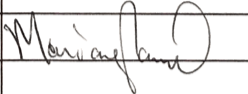 5/11/2021